                   Newark           Scottish Country Dance SocietyWalkthroughEvening Socialwith Iain Carmichael on accordionSaturday 10th February 20246.15pm – 9.15pm                                           Bridge Community CentreNewark NG24 2DQTickets on the door £10.00 Spectators £5.00RafflePlease bring own mug and bring and share supper for the interval.                     https://my.strathspey.org/dd/list/43289/Dances will be walked through once, for the benefit of dancers who may be attending a Social Dance for the first time.  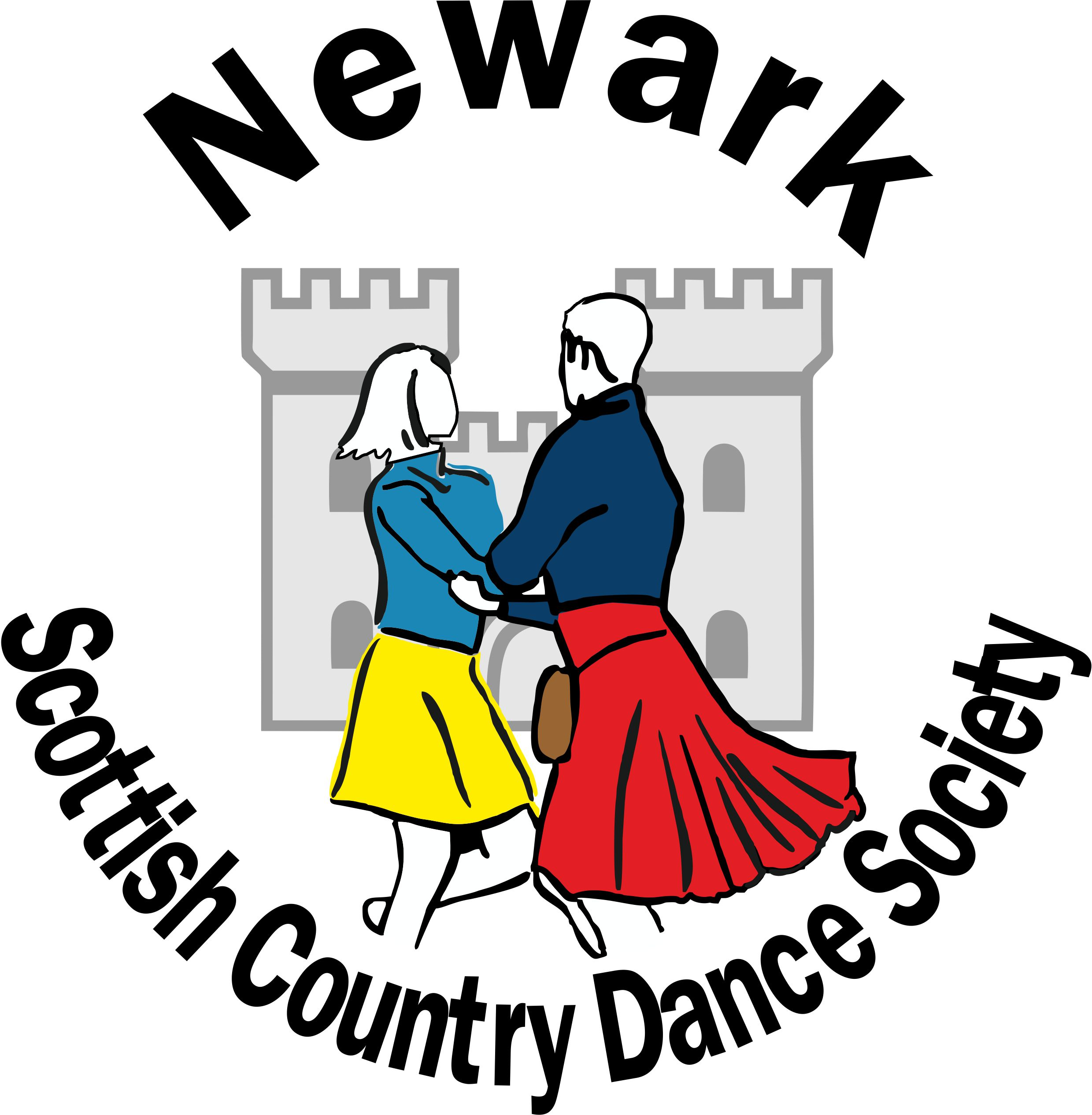                                    www.newarkscottishdancing.weebly.com           Day SchoolSaturday 10th February 2024Bridge Community CentreLincoln Road Newark NG24 2DQTeacher: Deb LeesMusician: Iain CarmichaelFor more information, contact    Chris Ronald (07449 661305)         Application FormSurname …………………………………First name (for name badge) …….…….Address ………………………………….…………………………………………….…………………………………………….Postcode ………….   Phone …...………Email ……………………………………..Please tick requirements:                          Please print email.As all our food is prepared by volunteers, we cannot guarantee any ‘FREE FROMS’, though we will do our best to accommodate your wishes. If this is a major issue, we suggest that you bring your own lunch.Payments by Bank Transfer (BACS or Faster Payment)   Lloyds Bank, Account Name: Newark SCDS   Sort Code: 30-98-97, Account Number: 64673568    Using your name and DY SCH as reference.   Or Cheque - payable to Newark SCDS, or Cash.
Send your completed form to:
Malc Jones
8 St Mary’s Rd, Bingham, Nottingham NG13 8DW
Tel: 07710622328
Email: malcjjones45@gmail.com
Applications will be dealt with as they are received as there will be a limit on numbers.  A waiting list will be implemented if necessary.  Your application will be acknowledged. Deadline for receipt of applications:  31st December 2023 I understand that Newark Scottish Country Dance Society accepts no liability for loss or injury in connection with this event.Signed ……………………………. Date …………….Please use a separate form for each application- photocopies acceptable.Newark Scottish Country Dance SocietyDay School       Saturday 10th February 2024Teacher:	Deb LeesMusician:	Iain CarmichaelLocation:	Bridge Community CentreLincoln Road Newark NG24 2DQThe morning session is for dancers who aim to improve their steps, dance technique and gain confidence in dancing basic formations.The afternoon session is for more experienced dancers who can confidently dance the main formations, including reels, poussettes and hello-goodbye setting. This knowledge will be assumed so the teacher can concentrate on developing further skills. Several of the figures taught will be drawn from the evening social dance programme.It is expected that all participants will wear footwear appropriate for Scottish country dancing, such as ghillies.Granville Market                   8x32JThe Minister on the Loch       3x32SThe Countess of Dunmore’s Reel                      8x32RMrs Stewart’s Jig       8x32JThe Glengarry Homestead       4x32SCity of Stirling Reel       8x32RFarewell to Balfour Road      1x96JSands of Morar       8x32S       Orpington Caledonians        8x32R----INTERVAL--------INTERVAL----The Hazel Tree       8x32JToast to the Mousies        8x32RMacDonald of Keppoch2x32S/2x32RGood-Hearted Glasgow        8x32JThe Falls of Rogie        8x32RMiss Eleanor        3x32SA Capital Jig       8x32JTambourine        8x32RCostRequiredMorning Session£8.00Afternoon Session£8.00Lunch£8.00Lunch  (Vegetarian)£8.00Total Payment10.00 - 10.30Registration and coffee10.30 - 12.30Fundamentals of Scottish country dancing12.30 - 14.00Lunch14.00 - 17.00Experienced/Advanced dancers There will a 20-minute break for tea/coffee 